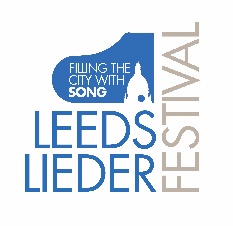 Leeds Lieder FestivalSunday 20th June 10.30amStudy Event with Dr Katy HamiltonPROGRAMMEZelter					 Der König in Thule   Helen Lacey and Max BilbeAnnette von Droste-Hülshoff  	Aus dem Englischen nach Byron ‘Wenn ich träume’Ava Dodd and Joanna KacperekJosephine Lang			Schon wieder bin ich fortgerissen Esme Bronwen-Smith  and Avishka EdirisingheLoewe 					Erlkönig Victor Kassebeer and Stella LorenzSchubert				Gretchen am Spinnrade Cassandra Wright and Ilan KurtserBeethoven				Seufzer eines Ungeliebten & Gegenliebe  Magnus Walker and Eunji Han Ellen Mawhinney and Mark RogersLudwig Berger			             Müllers Blumen Lorna McLean and Claire HabbershawSchubert 				Des Müllers Blumen Marie Cayeux and Feilin LiuBrahms				Ein kleine, hübsche Vogel from Liebeslieder op.52 Dafydd Jones, Shile Liu, Ava Dodd,                                  	Esme Bronwen Smith, Victor Kassebeer 